ПОЈАШЊЕЊЕ  КОНКУРСНЕ  ДОКУМЕНТАЦИЈЕ 1за јавну набавку ЈН 11/2019 - Услуге организовањa  присуствовања комеморативним свечаностима у иностранству ради обележавања значајних историјских догађаја из ослободилачких ратова Србије у 2019. годиниУ поступку јавне набавке ЈН 2/2019 - Министарству за рад, запошљавање, борачка и социјална питања, поднето је питање за појашњење конкурсне документације.У складу са одредбама чл. 63. ст. 3. и 4. Закона о јавним набавкама ("Сл. гласник РС", бр. 124/2012, 14/2015 и 68/2015)  – у даљем тексту: ЗЈН, Министарство за рад, запошљавање, борачка и социјална питања, доставља следећи одговор, којим појашњава конкурсну документацију:ПИТАЊЕ  1:Postovani,obracamo Vam se u vezi sa JN 11/2019.Na strani 22 ste naznacili da bodujete ukupnu vrednost referentne liste u poslednje 3 godine, a naznacili ste godine: 2015., 2016. i 2017. Molim Vas da proverite da li je greska i da li ste podrazumevali godine:  2016., 2017. i 2018.?ОДГОВОР  1:Ради се о техничкој грешци обраде текста, што се може закључити и из дела текста који претходи навођењу предметних година, а који гласи: „Квалитет - укупна вредност референтне листе подразумева вредност референтне листе понуђача тj. укупна вредност у динарима без урачунатог ПДВ- а пружених услуга које су предмет ове јавне набавке, за период од претходне 3 (три) године …. “Године које су требале бити назначене су последње претходне три године: 2016, 2017 и 2018. година.							     КОМИСИЈА ЗА ЈАВНУ НАБАВКУ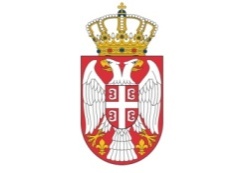 Република СрбијаМИНИСТАРСТВОЗА  РАД, ЗАПОШЉАВАЊЕ, БОРАЧКА И СОЦИЈАЛНА ПИТАЊА